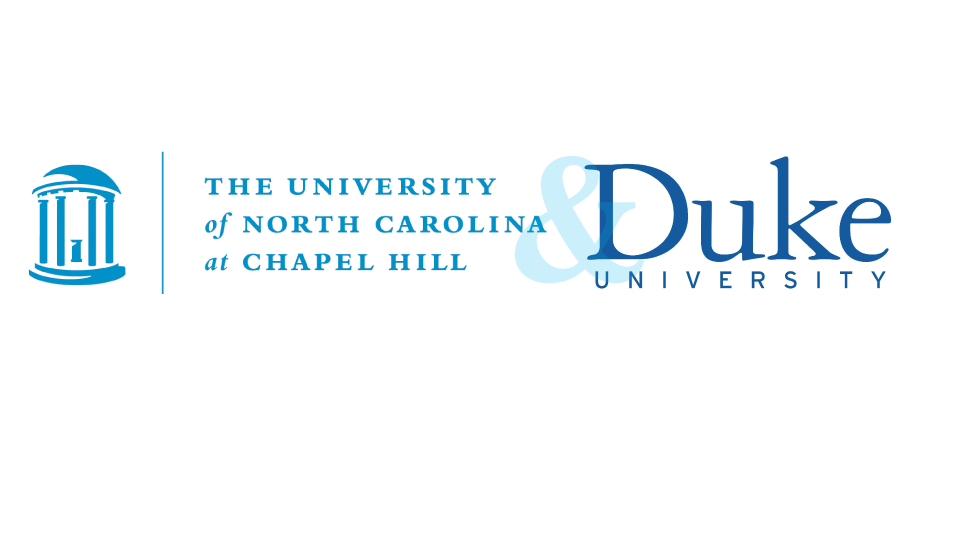 Name:      School/District:      Date:      DUKE UNC CONSORTIUM FOR MIDDLE EAST STUDIES OUTREACH PROGRAM“Connecting the Middle East to the Southeast” Study Tour
Reading Guide #6Film: Khater, Akram. (Executive Producer). (2012, November 8). Cedars in the Pines [Television broadcast on UNC-TV]. In Cullinan, Diana (Producer.) Research Triangle Park, North Carolina: UNC-TV. Retrieved from: http://video.unctv.org/video/2303678785/.Find curriculum to accompany the film here: http://nclebanese.wikispaces.com/Film+Task+Cards. Compare the experience of the two waves of Lebanese immigrants, one beginning in the early 1900s, and the other in the 1970s. What challenges did they face?Culture is defined as the characteristics and knowledge of a particular group of people, including language, religion, cuisine, social habits, music and arts. What aspects of Lebanese culture did the community maintain in North Carolina? What aspects of culture were assimilated? The film discusses the presence of the Arabic language in different generations of immigrants. How does language provide a connection to community, a shared identity? How did various Lebanese immigrants view the American Dream? What is the American Dream for immigrants in America today? What does it mean to our students?